МДОУ «Детский сад № 158»Консультация для родителей:«Развитие сенсорной сферы у детей раннего возраста»Подготовила:Учитель-дефектолог Калюжная Л.В.Март, 2018Развитие сенсорной сферы у детей раннего возраста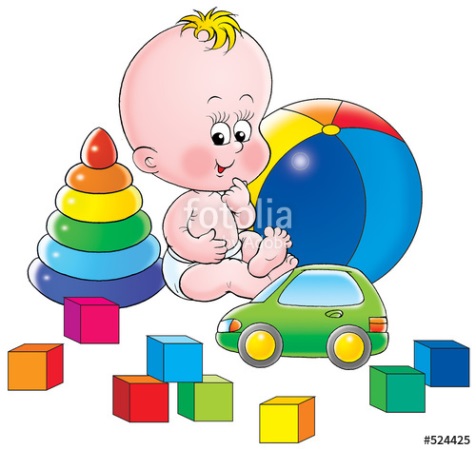   Сенсорное развитие детей во все времена было и остается важным и необходимым для полноценного воспитания подрастающего поколения. Сенсорное развитие ребенка - это развитие его восприятия и формирования представлений о важнейших свойствах предметов: их форме, цвете, величине, положении в пространстве, а также запахе и вкусе. Значение сенсорного развития в раннем детстве трудно переоценить, именно этот период наиболее благоприятен для совершенствования деятельности органов чувств, накопления представлений об окружающем мире.Сенсорный, чувственный опыт является источником познания мира. От того, как ребенок мыслит, видит, как он воспринимает мир осязательным путем, во многом зависит его нервно-психическое развитие.   В раннем детстве еще нет возможности и необходимости знакомить детей с общепринятыми сенсорными эталонами, сообщать им систематические знания о свойствах предметов. Однако проводимая работа должна готовить почву для последующего усвоения эталонов, т. е. строиться таким образом, чтобы дети могли в дальнейшем, уже за порогом раннего детства, легко усвоить общепринятые понятия и группировку свойств.   В это время путем проб и ошибок дети размещают вкладыши разной величины или различной формы в соответствующие гнезда. Ребенок подолгу манипулирует предметами, пытается втиснуть большой круглый вкладыш в маленькое отверстие и т. д. Постепенно от многократных хаотических действий он переходит к предварительному примериванию вкладышей. Малыш сравнивает величину и форму вкладыша с разными гнездами, отыскивая идентичное. Предварительное примеривание свидетельствует о новом этапе сенсорного развития малыша.   В конечном счете, дети начинают сопоставлять предметы зрительно, многократно переводят взгляд с одного предмета на другой, старательно подбирая фигурку необходимой величины.   Для усвоения сенсорных способностей родителям малыша немалое значение необходимо уделять играм, способствующим развитию данной техники познания у ребенка.Какие игрушки и игры нужны ребенку в возрасте 2-3 лет для сенсорного развитияДля начала надо сказать, что, сенсорное развитие представляет собой комплекс мероприятий, направленных на развитие ощущений и представлений о предметах и явлениях, существующих в мире. Сенсорное развитие нужно начинать с раннего возраста. Пик развития малышей приходится на детей 2-3 лет. Качественное обучение малыша во многом зависит от того, насколько он ознакомлен с восприятием предметов, объектов и явлений. Ребёнок начинает познавать окружающий мир посредством анализа тех явлений, которые вокруг него происходят (которые он видит, слышит, или ощущает). Познание мира происходит через органы чувств, а полученная информация уже анализируется головным мозгом ребёнка и на основании результатов анализа вырисовывается общая картина какого-то конкретного события. Развитие сенсорных способностей ребёнка лучше всего развивать в процессе игры.ЧТО ДОЛЖЕН ЗНАТЬ И УМЕТЬ РЕБЕНОК В ВОЗРАСТЕ 2-3 ЛЕТСобирать самостоятельно пирамидку из 2-3 колец контрастных размеровВыполнять поручения взрослого по подбору предметов того или иного цвета (сначала взрослый показывает нужный цвет)Различать большие и маленькие предметы, называть их размерУзнавать и называть геометрические фигуры (2-3 фигуры)Выполнять дидактические задания на подбор, соотнесение и группировку предметов; сравнение по форме, цвету величине и др. признакам, обобщению по выделенным признакам.МЕТОДИЧЕСКИЕ РЕКОМЕНДАЦИИ ДЛЯ РОДИТЕЛЕЙ ПО СОЗДАНИЮ РАЗВИВАЮЩЕЙ СРЕДЫ В СЕМЬЕЖелательно чтобы ребенка окружали игрушки из различных материалов – дерева, глины, металла, разных по фактуре тканей и т. п.Необходимы игрушки контрастных размеров, цветов, различной формыРазвивающую среду следует пополнить разрезными картинками, кубиками с картинками, парными картинками, пирамидками, формами-вкладышами, шнуровками и т. д.Развивающие и обучающие книги для детей, которые помогают ребенку развиваться, приобретать новые знания в различных областях.ИГРОВЫЕ МЕТОДИКИ СЕНСОРНОГО РАЗВИТИЯ ДЕТЕЙ 2-3 ЛЕТОриентировка в цветеИгра «Цветное лото» (четыре цвета на разнообразном материале).Учить ребенка подбирать по образцу разнообразные предметы (картинки), окрашенные в 4 основных цвета, к соответствующему фону.Взрослый дает ребенку карточки-фоны, окрашенные в основные цвета. Затем показывает изображения знакомых предметов, окрашенных в основные цвета, чередуя эти цвета.Варианты заданий: «Найди картинки для этой карточки-фона. Скажи, что это? Под какую карточку-фон положим?» Называния цветов от ребенка не требовать.Ориентировка в цвете (на однородном материале)Фиксировать внимание ребенка на тождестве предметов по цвету. Учить подбирать по образцу и слову взрослого предметы трех, затем четырех основных цветов. Не акцентировать внимание ребенка на названии цветов.Варианты заданий: Найди для куклы вторую синюю варежку (выбрать из разложенных в следующем порядке: красная, зеленая, синяя, зеленая). Найди такие же палочки, разложи палочки по кучкам. "Положи в такие же коробочки (группировка однородных игрушек: шариков, кубиков и др.). «Сервируем стол» и др.Знакомство с красным цветом.Задание №1Учить ребенка находить разнообразные предметы красного цвета сначала среди дидактического материала, а затем в окружающей обстановке; называть цвет; использовать красный цвет в рисовании.Вопросы и задания:а) С дидактическими игрушками; «Найди красный шарик. Это красный шарик? А этот? («Этот не красный.») Где еще красный шарик? Какой это шарик? («Этот красный.») Кати красный шарик, еще кати красный шарик. Те же задания с колечками, кубиками, кирпичиками и др.б) рисование: «Возьми красный карандаш. Нарисуй палочки (клубочки, колечки, солнышко и др. в зависимости от изобразительных навыков ребенка). Какое солнышко?»в) экскурсия по комнате: «Найти в комнате предметы красного цвета, назови их».Знакомство с синим цветомКакой? (только синий)Цель и порядок упражнений см. в занятии № 1 :а) с дидактическими игрушками,б) выбор нужного карандаша среди других, рисование синим карандашом («дождик», «колечки», «тучка» и др.),в) экскурсия по комнате.Задание с чередованием двух цветовКакой? (синие и красные)Учить ребенка чередовать предметы по цвету, не отступая от поставленной задачи, правильно называть два цвета.Варианты заданий: «Сделать заборчик из красных и синих кирпичиков (кирпичики чередовать). Собрать пирамидку из красных и синих колец, нарисовать лесенку из красных и синих ступенек (две вертикальные линии рисует взрослый, а ребенок - ступеньки). Цвет ступенек чередовать. Нарисовать красное солнышко и синюю тучку, рассказать о своем рисунке. («Я нарисовал красное солнышко и синюю тучку» и т. п.)».Ориентировка в форме Занимательная коробка (простой вариант)Учить ребенка действовать не методом проб и ошибок, а методом зрительного соотнесения отверстия и соответствующей формы; действовать по словесной инструкции: «Дай такой же».Варианты заданий: «Найди такие, опусти в окошко. Собери пирамидку (из различных геометрических тел, чередуя их по показу взрослого: шар, куб, цилиндр, кольцо и др.)».Ориентировка в размере БашенкаЗакреплять понятие о размере, упражнять в сравнении предметов по величине.Материал: Кубические формочки с одной открытой стороной, разного размера, складывающиеся друг в друга.Ход игры: Вариант 1:Взрослый показывает ребенку формочки, показывает, как их можно вкладывать друг в друга. Предлагает попробовать ребенку самостоятельно собрать их.Вариант 2: Взрослый показывает ребенку формочки, показывает, как их можно перевернуть и поставить друг на друга. Затем предлагает ребенку самому построить башенку.ПирамидкаУпражнять в сравнении предметов по величине.Материал: Пирамидка из 3-5 одноцветных колец.Ход игры: Взрослый показывает ребенку пирамидку, обращает его внимание на разный размер колечек. Предлагает ребенку собрать пирамидку.Самое главное, что нужно помнить при обучении ребенка - это то, что занятия должны приносить малышу удовольствие, быть в радость.